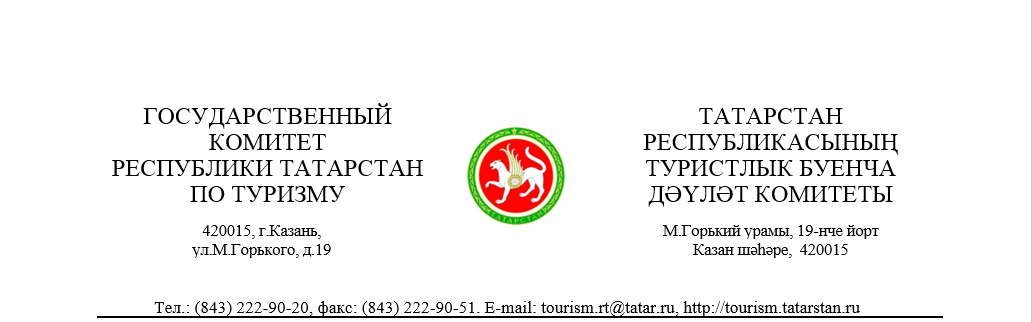                                                                       Дата рассылки: 04.07.2017                                     Пресс-релизОсновные показатели развития туристской отрасли в
Республике Татарстан в период проведения Кубка конфедераций FIFA 2017 (15-29 июня 2017)В дни проведения Кубка конфедераций FIFA 2017 вырос туристический поток в основные туристские центры Татарстана. Численность туристов в Казанском Кремле и на острове-граде Свияжск увеличилась на 19% и на 29, 8% соответственно (таблица №1). Всего Республику Татарстан посетило 160 000 тысяч человек.  Международный аэропорт «Казань»: перевезено 151 499 пассажиров                   при 100 881 пассажире за аналогичный период 2016 года (таблица № 2). Из общего числа пассажиропотока 70,9% составляют внутренние рейсы. Международный аэропорт «Бегишево»: перевезено 26 178 пассажиров                   при 16 312 пассажирах за аналогичный период 2016 года (таблица № 3).Пассажиропоток на водном транспорте тоже показывает увеличение:                                 с 15 по 29 июня число пассажиров увечилось на 22,6% (Таблица №4). Средняя загрузка отелей составила 75%, самая большая загрузка наблюдалась в дни матчей (22, 24, 28 июня) (Таблица №5).Таблица №1. Численность посетителей основных туристских центров Республики Татарстан.Пассажиропоток на воздушном транспорте.Таблица №2. Пассажиропоток международного аэропорта «Казань»Таблица №3. Пассажиропоток международного аэропорта «Бегишево»Таблица №4. Пассажиропоток на водном транспорте.Таблица №5. Средняя загрузка отелей в г.Казани.По данным основного офиса Туристско-информационного центра г. Казани больше всего за экскурсионным обслуживанием обращались гости из Чили и Мексики. Также были туристы из Германии, Великобритании, Испании, Новой Зеландии, Австралии, Франции, Израиля и др. Среди самых распространенных вопросов:- как добраться до Храма Всех религий - как добраться до Свияжска самостоятельно - как добраться до Голубых озер - в какую близлежащую деревню можно съездить,чтобы посмотреть как живут обычные люди. - где можно искупаться - где купить открытки По данным экскурсионного центра Казани: с 16 по 28 июня сборные экскурсии посетили: русские туристы 1514, иностранцы: 39, болельщиков из них - 1/3.  Также было организовано экскурсионное обслуживание для представителей СМИ в центре для аккредитованных и неаккредитованных журналистов. Свою работу вели и туристско-информационные пункты г.Казани. Которые были открыты по проекту «Гостеприимная Казань» 1 июня. Шатры находятся в 5 точках города: Старо-татарская слобода, Кремлевская Набережная,  «Шаляпин Палас Отель», отель «Ногай», Казанский Кремль. В информационных пунктах туристы бесплатно могут получить карту города, а также официальный гид «Татарстан: 1001 удовольствие», выпущенный специально к старту летнего туристического сезона и Кубку Конфедераций 2017, который вышел на 5-ти языках: русском, английском, немецком, испанском и китайском. Количество гостей, которые в период с 15.06.2017 по 29.06.2017 посетили шатры – около 13 000 человек. Количество используемой полиграфической продукции (карты Казани и Татарстана) – 8500 . Интересный факт- один из волонтеров был личным гидом мексиканцев в свободное время, в благодарность они проводили его на матчи. Прошли такие мероприятия как гастрономическая рыбная неделя FISHKA,  гала-концерт фестиваля духовной музыки «Музыка веры», The Kremlin Confederation of Art, экскурсии «Казань для настоящих мужчин» и «Казан вкусов». Свои программы представили и музеи-заповедники. Наименование туристского центраКоличество посетителейКоличество посетителейв % к 2016Наименование туристского центра15-29 июня 2016 года15-29 июня 2017 годав % к 2016Казанский Кремль134 971161 042119,3Елабуга8 6208 660100,5Великий Болгар 25 25328 049111,1Остров-град Свияжск16 39521 273129.8Чистополь5 3906 920128,4Тетюши2 3824 536190,415-29 июня 2016 года15-29 июня 2017 годав % к 2016рейсов599723120,7отправлено пассажиров51 66276 360147,8прибыло49 21975 139152,6итого пассажиров (стр.3+стр.4)100 881151 499150,215-29 июня 2016 года15-29 июня 2017 годав % к 2016рейсов131158120,6отправлено пассажиров8 23513 296161,4прибыло8 07712 882159,5итого пассажиров (стр.3+стр.4)16 31226 178160,5Название туристического центраколичество туристов, чел.количество туристов, чел.количество теплоходовколичество теплоходовНазвание туристического центра15-29 июня 2016 года15-29 июня 2017 года15-29 июня 2016 года15-29 июня 2017 годаНазвание туристического центра15-29 июня 2016 года15-29 июня 2017 года15-29 июня 2016 года15-29 июня 2017 годаКазань11 2009 4456864остров-град Свияжск-1 947-12Древний Болгар3222 058214Елабуга3 1052 9092320Тетюши1 6562 7751218Чистополь1 1182 1981117Всего17 40121 33211614515.0616.0617.0618.0619.0620.0621.0622.06Загрузка, %686572676072779323.0624.0625.0626.0627.0628.0629.06Загрузка, %88945970819363